ATIVIDADE EXTRACLASSE GRUPO 1 –  A população indígena no Brasil no ano de 2010, segundo a Fundação Nacional do Índio (Funai) estava distribuída de acordo com o gráfico abaixo. 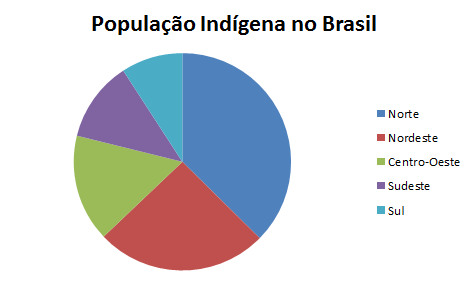 Fonte: Funai – 2010Disponível: <http://www.funai.gov.br/arquivos/conteudo/ascom/2013/img/12-Dez/encartecenso_indigena _02%20B.pdf>. Em grupo pesquisem informações de pelo menos três tribos indígenas que vivem no Estado de Goiás. Procure fotos, reportagens e músicas que retratem a situação dos índios no momento atual.ATIVIDADE EXTRACLASSE GRUPO 2 –  A cultura de um povo retrata suas ideias, tradições e a forma com que esse povo se relaciona com a natureza. Preservar essa cultura é importante para que possamos entender como viviam diversos povos e valorizar  a diversidade cultural como riqueza das nações.Como vocês se sentiriam se fossem destruídos os seus pertences, se vocês fossem expulsos do lugar onde vivem, se suas tradições e crenças fossem menosprezadas?Tentem descobir através de pesquisas o que aconteceu e ainda acontece no Brasil que fizeram ou fazem com que abordem os povos indígenas como inferiores aos demais.ATIVIDADE EXTRACLASSE GRUPO 3 –  Assistam ao vídeo  “Nossas línguas - Índios no Brasil 2” disponivel em:  <https:// www. youtube.com/watch?v=Lp_UH2r2agI&feature=youtu.be.> com a duração de 24min e 50 segundos e anotem as principais informações para apresentar aos demais colegas de classe.ATIVIDADE EXTRACLASSE GRUPO 4 –  Acessem o link: http://indigenas.ibge.gov.br/mapas-indigenas-2 e observem atentamente os dados revelados no mapa abaixo População indigena total no ano de 2010. 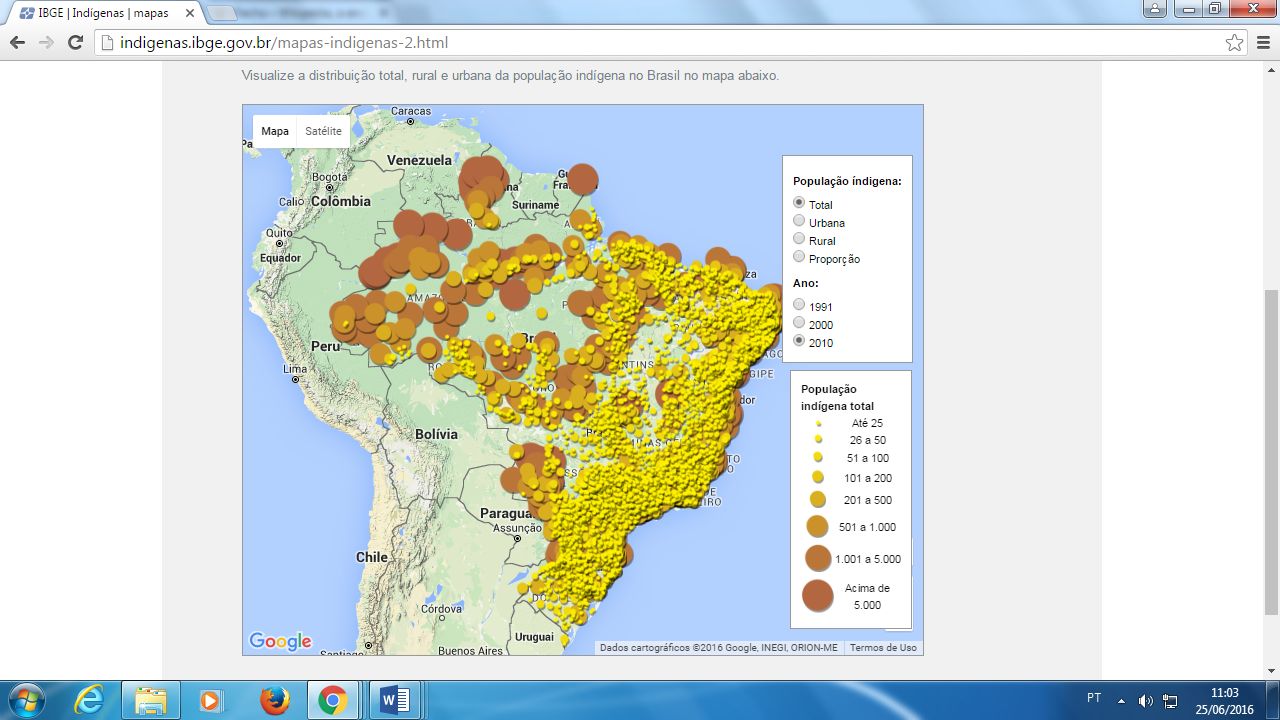 Após a analise,  responda os seguintes questionamentos:O que é possível perceber com os dados apresentados no mapa acima? Quais são os Estados brasileiros com o maior percentual de população indígena? E quais são os estados com o menor percentual? Como está a população indígena em Goiás? E em minha cidade ou em minha escola?ATIVIDADE EXTRACLASSE GRUPO 5 –  Acessem o link: http://indigenas.ibge.gov.br/piramide-etaria-2.html e observem atentamente a pirâmide etaria  da região Centro-Oeste do ano de 2010 (abaixo). 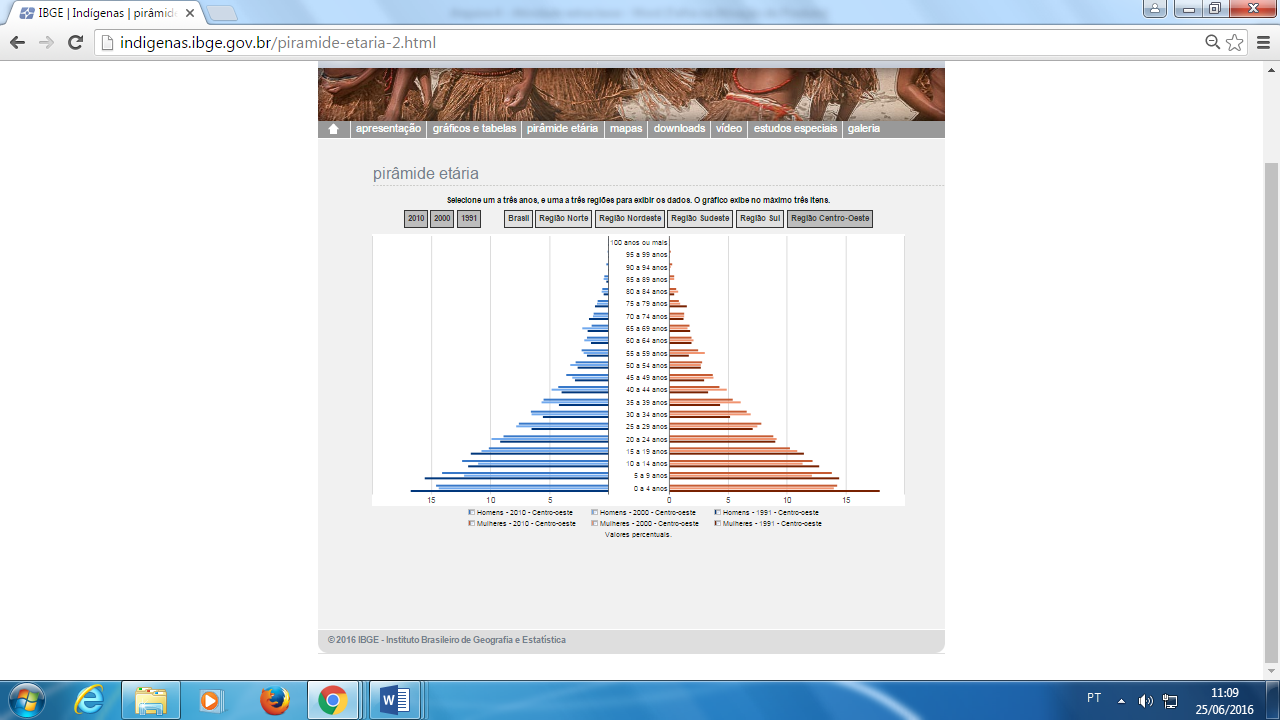 Após a analise,  responda o seguinte questionamento:O que é possível perceber com os dados apresentados na pirâmide etária acima, fazendo uma relação com as décadas anteriores?ATIVIDADE EXTRACLASSE GRUPO 6 –  Em grupo leia o texto a seguir:O BRASIL INDÍGENADesde 1991 o Censo Demográfico coleta dados sobre a população indígena brasileira, com base na categoria indígena do quesito cor ou raça. O Censo 2000 revelou um crescimento da população indígena muito acima da expectativa, passando de 294 mil para 734 mil pessoas em apenas nove anos. Esse aumento expressivo não poderia ser compreendido apenas como um efeito demográfico (ou seja, devido à mortalidade, natalidade e migração), mas a um possível crescimento no número de pessoas que se reconheceram como indígenas, principalmente nas áreas urbanas do País.Como os Censos Demográficos 1991 e 2000 não investigaram a filiação étnica e linguística, as perguntas de quem eram essas pessoas e onde viviam e por que haviam mudado sua resposta entre um censo e outro permaneceram sem uma resposta satisfatória ou uma explicação. No Censo Demográfico 2010, foi introduzido um conjunto de perguntas específicas para as pessoas que se declararam indígenas, como o povo ou etnia a que pertenciam, como também, as línguas indígenas faladas. Além disso, incorporou-se um novo recorte geográfico, que foi a localização do domicílio indígena – dentro ou fora de Terras Indígenas já reconhecidas pelo governo federal.Em decorrência, os resultados do Censo 2010 permitem um delineamento bastante detalhado acerca das pessoas que se declararam indígenas para os recenseadores. Surge um País com uma expressiva diversidade indígena.Fonte: http://indigenas.ibge.gov.br/estudos-especiais-3/o-brasil-indigenaAgora, responda:          Qual foi a importância da introdução do conjunto de perguntas específicas para as pessoas que se declararam indígenas no Censo de 2010? Relatem os pontos positivos desse método.